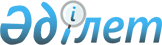 О внесении изменений в решение Алакольского районного маслихата от 22 декабря 2015 года № 59-1 "О бюджете Алакольского района на 2016-2018 годы"
					
			Утративший силу
			
			
		
					Решение Алакольского районного маслихата Алматинской области от 27 октября 2016 года № 9-1. Зарегистрировано Департаментом юстиции Алматинской области 10 ноября 2016 года № 3997. Утратило силу решением Алакольского районного маслихата Алматинской области от 27 марта 2018 года № 31-3
      Сноска. Утратило силу решением Алакольского районного маслихата Алматинской области от 27.03.2018 № 31-3 (вводится в действие по истечении десяти календарных дней после дня его первого официального опубликования).

      В соответствии с пунктом 4 статьи 106 Бюджетного кодекса Республики Казахстан от 4 декабря 2008 года, подпунктом 1) пункта 1 статьи 6 Закона Республики Казахстан от 23 января 2001 года "О местном государственном управлении и самоуправлении в Республике Казахстан", Алакольский районный маслихат РЕШИЛ:

      1. Внести в решение Алакольского районного маслихата от 22 декабря 2015 года №59-1 "О бюджете Алакольского района на 2016-2018 годы" (зарегистрированного в Реестре государственной регистрации нормативных правовых актов от 29 декабря 2015 года № 3648, опубликованного в газете "Алакол" от 23 января 2016 года № 4), в решение Алакольского районного маслихата от 4 февраля 2016 года № 61-1 "О внесении изменений в решение Алакольского районного маслихата от 22 декабря 2015 года № 59-1 "О бюджете Алакольского района на 2016-2018 годы" (зарегистрированного в Реестре государственной регистрации нормативных правовых актов от 12 февраля 2016 года № 3711, опубликованного в газете "Алакол" от 20 февраля 2016 года № 8), в решение Алакольского районного маслихата от 24 марта 2016 года № 1-5 "О внесении изменений в решение Алакольского районного маслихата от 22 декабря 2015 года № 59-1 "О бюджете Алакольского района на 2016-2018 годы" (зарегистрированного в Реестре государственной регистрации нормативных правовых актов от 31 марта 2016 года № 3760, опубликованного в газете "Алакол" от 16 апреля 2016 года № 16), в решение Алакольского районного маслихата от 20 мая 2016 года № 4-1 "О внесении изменений в решение Алакольского районного маслихата от 22 декабря 2015 года № 59-1 "О бюджете Алакольского района на 2016-2018 годы" (зарегистрированного в Реестре государственной регистрации нормативных правовых актов от 30 мая 2016 года № 3857, опубликованного в газете "Алакол" от 11 июня 2016 года 24), в решение Алакольского районного маслихата от 20 июля 2016 года № 6-1 "О внесении изменений в решение Алакольского районного маслихата от 22 декабря 2015 года № 59-1 "О бюджете Алакольского района на 2016-2018 годы" (зарегистрированного в Реестре государственной регистрации нормативных правовых актов от 27 июля 2016 года № 3912,опубликованного в газете "Алакол" от 06 августа 2016 года 32) следующие изменения:

      пункт 1 указанного решения изложить в новой редакции:

       1. Утвердить районный бюджет на 2016-2018 годы согласно приложениям 1, 2 и 3 соответственно, в том числе на 2016 год в следующих объемах:

      1) доходы 7687458 тысяч тенге, в том числе:

      налоговые поступления 1586379 тысяч тенге;

      неналоговые поступления 15739 тысяч тенге;

      поступления от продажи основного капитала 20735 тысяч тенге;

      поступления трансфертов 6064605 тысяч тенге, в том числе:

      целевые текущие трансферты 2737067 тысяч тенге;

      целевые трансферты на развитие 1056684 тысяч тенге;

      субвенции 2270854 тысяч тенге.

      2) затраты 7863754 тысяч тенге;

      3) чистое бюджетное кредитование 23891 тысяч тенге, в том числе:

      бюджетные кредиты 33375 тысяч тенге;

      погашение бюджетных кредитов 9484 тысяч тенге;

      4) сальдо по операциям с финансовыми активами 5910 тысяч тенге;

      5) дефицит (профицит) бюджета (-) 206097 тысяч тенге;

      6)финансирование дефицита (использование профицита) бюджета 206097 тысяч тенге.

      2. Приложение 1 к указанному решению изложить в новой редакции согласно приложению к настоящему решению.

      3. Возложить на руководителя государственного учреждения "Отдела экономики и бюджетного планирования Алакольского района" (по согласованию С.Н.Бекболатов) опубликование настоящего решения после государственной регистрации в органах юстиции в официальных и периодических печатных изданиях, а также на интернет-ресурсе, определяемом Правительством Республики Казахстан, и на интернет-ресурсе районного маслихата.

      4. Контроль за исполнением настоящего решении возложить на постоянную комиссию районного маслихата "По депутатскому представительству, бюджета, экономике, соблюдению законности, правовой защите и связи с общественными организациями".

      5. Настоящее решение вводится действие с 1 января 2016 года. Бюджет Алакольского района на 2016 год
					© 2012. РГП на ПХВ «Институт законодательства и правовой информации Республики Казахстан» Министерства юстиции Республики Казахстан
				
      Председатель

      сессии Алакольского

      районного маслихата

К. К. Абдрахманов

      Секретарь

      Алакольского районного

      маслихата

С.Р.Жабжанов 
Приложение к решению Алакольского районного маслихата от 27 октября 2016 года № 9-1 "О внесении изменений в решение Алакольского районного маслихата от 22 декабря 2015 года № 59-1 "О бюджете Алакольского района на 2016-2018 годы" Приложение 1 утвержденное решением Алакольского районного маслихата от 22 декабря 2015 года № 59-1 "О бюджете Алакольского района на 2016-2018 годы"
Категория
Категория
Категория
Категория
Сумма

(тысяч тенге)
Класс 
Класс 
Наименование
Сумма

(тысяч тенге)
Подкласс 
Подкласс 
Сумма

(тысяч тенге)
1. Доходы 
7 687 458
1
Налоговые поступления
1 586 379
01
Подоходный налог
103 975
2
Индивидуальный подоходный налог
103 975
04
Hалоги на собственность
1 412 736
1
Hалоги на имущество
1 275 351
3
Земельный налог
21 301
4
Hалог на транспортные средства
108 563
5
Единый земельный налог
7 521
05
Внутренние налоги на товары, работы и услуги
59 261
2
Акцизы
9 524
3
Поступления за использование природных и 

других ресурсов
21 310
4
Сборы за ведение предпринимательской и профессиональной деятельности
28 356
5
Налог на игорный бизнес
71
08
Обязательные платежи, взимаемые за совершение юридически значимых действий и (или) выдачу документов уполномоченными на то государственными органами или должностными лицами
10 407
1
Государственная пошлина
10 407 
2
Неналоговые поступления
15 739
01
Доходы от государственной собственности
 2 033
5
Доходы от аренды имущества, находящегося в государственной собственности
2 033
06
Прочие неналоговые поступления
13 706
1
Прочие неналоговые поступления
13 706
3
Поступления от продажи основного капитала
20 735
03
Продажа земли и нематериальных активов
20 735
1
Продажа земли
16 497
2
Продажа нематериальных активов
4 238
4
Поступления трансфертов 
6 064 605
02
Трансферты из вышестоящих органов государственного управления
6 064 605
2
Трансферты из областного бюджета
6 064 605
Функциональная группа
Функциональная группа
Функциональная группа
Функциональная группа
Функциональная группа
Сумма

(тысяч тенге)
функциональная подгруппа 
функциональная подгруппа 
функциональная подгруппа 
функциональная подгруппа 
Сумма

(тысяч тенге)
Администратор бюджетных программ
Администратор бюджетных программ
Администратор бюджетных программ
Сумма

(тысяч тенге)
Программа
Программа
Сумма

(тысяч тенге)
Наименование
Сумма

(тысяч тенге)
2. Затраты
7 863 754
1
Государственные услуги общего характера
603 647
1
Представительные, исполнительные и другие органы, 

выполняющие общие функции государственного

управления
568 250
112
Аппарат маслихата района (города областного значения)
16 384
001
Услуги по обеспечению деятельности маслихата района (города областного значения)
16 264
003
Капитальные расходы государственного органа
120
122
Аппарат акима района (города областного значения)
93 622
001
Услуги по обеспечению деятельности акима района (города областного значения)
93 218
003
Капитальные расходы государственного органа
404
123
Аппарат акима района в городе, города районного значения, поселка, села, сельского округа
458 244
001
Услуги по обеспечению деятельности акима района в городе, города районного значения, поселка, села, сельского округа
457 105
022
Капитальные расходы государственного органа
1 139
2
Финансовая деятельность
16 142
452
Отдел финансов района (города областного значения)
16 142
001
Услуги по реализации государственной политики в области исполнения бюджета и управления коммунальной собственностью района (города областного значения)
14 006
003
Проведение оценки имущества в целях налогообложения
995
010
Приватизация, управление коммунальным имуществом, поспортиватизационная деятельность и регулирование споров, связанных с этим
1 141
5
Планирование и статистическая деятельность
19 255
453
Отдел экономики и бюджетного планирования района (города областного значения)
19 255
001
Услуги по реализации государственной политики в области формирования и развития экономической политики, системы государственного планирования
19 025
004
Капитальные расходы государственного органа
230
2
Оборона
6 590
1
Военные нужды
3 198
122
Аппарат акима района (города областного значения)
3 198
005
Мероприятия в рамках исполнения всеобщей воинской обязанности
3 198
2
Организация работы по чрезвычайным ситуациям
3 392
122
Аппарат акима района (города областного значения)
3 392
007
Мероприятия по профилактике и тушению степных пожаров районного (городского) масштаба, а также пожаров в населенных пунктах, в которых не созданы органы государственной противопожарной службы
3 392
3
Общественный порядок, безопасность, правовая, судебная, уголовно-исполнительная деятельность
4 031
9
Прочие услуги в области общественного порядка и безопасности

 
4 031
485
Отдел пассажирского транспорта и автомобильных дорог района (города областного значения)

 
4 031
021
Обеспечение безопасности дорожного движения в населенных пунктах

 
4 031
4
Образование
4 696 655
1
Дошкольное воспитание и обучение
496 274
464
Отдел образования района (города областного значения)

 
495 279
009
Обеспечение деятельности организаций дошкольного воспитания и обучения
119 897
040
Реализация государственного образовательного заказа в дошкольных организациях образования 
375 382

 
467
Отдел строительства района (города областного значения)

 
955
037
Строительства и реконструкция объектов образования 
955
2
Начальное, основное среднее и общее среднее образование
3 951 236
464
Отдел образования района (города областного значения)
3 892 096
003
Общеобразовательное обучение
3 817 934
006
Дополнительное образование для детей 
20 162
465
Отдел физической культуры и спорта района (города областного значения)
59 140
017
Дополнительное образование для детей и юношества по спорту
59 140
9
Прочие услуги в области образования
249 145
464
Отдел образования района (города областного значения)
249 145
001
Услуги по реализации государственной политики на местном уровне в области образования 
15 739
004
Информатизация системы образования в государственных учреждениях образования района 
13 500
005
Приобретение и доставка учебников, учебно-методических комплексов для государственных учреждений образования района 
108 815
007
Проведение школьных олимпиад, внешкольных мероприятий и конкурсов районного (городского) масштаба
1 477
015
Ежемесячные выплаты денежных средств опекунам (попечителям) на содержание ребенка сироты (детей-сирот), и ребенка (детей), оставшегося без попечения родителей

 
38 000
067
Капитальные расходы подведомственных государственных учреждений и организаций
71 614
6
Социальная помощь и социальное обеспечение
279 140
1
Социальное обеспечение
36 032
451
Отдел занятости и социальных программ района (города областного значения)

 
36 032
005
Государственная адресная социальная помощь
819
016
Государственные пособия на детей до 18 лет
35 213
2
Социальная помощь
217 990
451
Отдел занятости и социальных программ района (города областного значения)

 
217 990
002
Программа занятости
69 076
004
Оказание социальной помощи на приобретение топлива специалистам здравоохранения, образования, социального обеспечения, культуры и спорта и ветеринарии в сельской местности в соответствии с законодательством Республики Казахстан
21 507
006
Оказание жилищной помощи 

 
2 300
007
Социальная помощь отдельным категориям нуждающихся граждан по решениям местных представительных органов

 
22 349
010
Материальное обеспечение детей-инвалидов, воспитывающихся и обучающихся на дому
3 205
014
Оказание социальной помощи нуждающимся гражданам на дому
39 589
017
Обеспечение нуждающихся инвалидов обязательными гигиеническими средствами и предоставление услуг специалистами жестового языка, индивидуальными помощниками в соответствии с индивидуальной программой реабилитации инвалида

 
59 964
9
Прочие услуги в области социальной помощи и социального обеспечения
25 118
451
Отдел занятости и социальных программ района (города областного значения)
25 118
001
Услуги по реализации государственной политики на местном уровне в области обеспечения занятости и реализации социальных программ для населения
20 621
011
Оплата услуг по зачислению, выплате и доставке пособий и других социальных выплат 
1 093
050
Реализация Плана мероприятий по обеспечению прав и улучшению качества жизни инвалидов в Республике Казахстанна 2012-2018 годы
3 404
7
Жилищно-коммунальное хозяйство
1 484 799
1
Жилищное хозяйство
96 940
123
Аппарат акима района в городе, города районного значения, поселка, села, сельского округа
8 884
027
Ремонт объектов в рамках развития городов и сельских населенных пунктов по Дорожной карте занятости 2020
8 884
464
Отдел образования района (города областного значения
42 356
026
Ремонт объектов в рамках развития городов и сельских населенных пунктов по Дорожной карте занятости 2020
42 356
485
Отдел пассажирского транспорта и автомобильных дорог района (города областного значения)
36 690
004
Ремонт объектов в рамках развития городов и сельских населенных пунктов по Дорожной карте занятости 2020
36 690
487
Отдел жилищно-коммунального хозяйства и жилищной инспекции района (города областного значения)

 
9 010
001
Услуги по реализации государственной политики на местном уровне в области жилищно-коммунального хозяйства и жилищного фонда

 
8 410
010
Изготовление технических паспортов на объекты кондоминиумов
600
2
Коммунальное хозяйство

 
1 246 633
487
Отдел жилищно-коммунального хозяйства и жилищной инспекции района (города областного значения)

 
1 246 633
015
Обеспечение бесперебойного тепло снабжения малых городов
92 190
016
Функционирование системы водоснабжения и водоотведения
100 384
026
Организация эксплуатации тепловых сетей, находящихся в коммунальной собственности районов
5 980
028
Развитие коммунального хозяйства
69 000
029
Развитие системы водоснабжения и водоотведения
979 079
3
Благоустройство населенных пунктов
141 226
123
Аппарат акима района в городе, города районного значения, поселка, села, сельского округа
125 314
008
Освещение улиц в населенных пунктах
30 760
009
Обеспечение санитарии населенных пунктов
1 388
011
Благоустройство и озеленение населенных пунктов
93 166
487
Отдел жилищно-коммунального хозяйства и жилищной инспекции района

 
15 912
017
Обеспечение санитарии населенных пунктов
1 000
025
Освещение улиц в населенных пунктах
7 252
030
Благоустройство и озеленение населенных пунктов
3 740
031
Содержание мест захоронений и погребение безродных
3 920
8
Культура, спорт, туризм и информационное пространство

 
176 810
1
Деятельность в области культуры
78 562
455
Отдел культуры и развития языков района (города областного значения)

 
78 562
003
Поддержка культурно-досуговой работы на местном уровне
78 562
2
Спорт
11 376
465
Отдел физической культуры и спорта района (города областного значения)

 
11 376
001
Услуги по реализации государственной политики на местном уровне в сфере физической культуры и спорта

 
7 172
006
Проведение спортивных соревнований на районном (города областного значения) уровне
2 185
007
Подготовка и участие членов сборных команд района (города областного значения) по различным видам спорта на областных спортивных соревнованиях
2 019
3
Информационное пространство
58 845
455
Отдел культуры и развития языков района (города областного значения)
42 617
006
Функционирование районных (городских) библиотек
41 678
007
Развитие государственного языка и других языков народа Казахстана
939
456
Отдел внутренней политики района (города областного значения)
16 228
002
Услуги по проведению государственной информационной политики
16 228
9
Прочие услуги по организации культуры, спорта, туризма и информационного пространства
28 027
455
Отдел культуры и развития языков района (города областного значения)
11 177
001
Услуги по реализации государственной политики на местном уровне в области развития языков и культуры
7 389
032
Капитальные расходы подведомственных государственных учреждений и организации
3 788
456
Отдел внутренней политики района (города областного значения)
16 850
001
Услуги по реализации государственной политики на местном уровне в области информации, укрепления государственности и формирования социального оптимизма граждан

 
16 850
10
Сельское, водное, лесное, рыбное хозяйство, особо охраняемые природные территории, охрана окружающей среды и животного мира, земельные отношения
206 944
1
Сельское хозяйство
66 042
453
Отдел экономики и бюджетного планирования района (города областного значения)

 
8 969
099
Реализация мер по оказанию социальной поддержки специалистов
8 969
462
Отдел сельского хозяйства района (города областного значения)

 
20 479
001
Услуги по реализации государственной политики на местном уровне в сфере сельского хозяйства 

 
20 479
473
Отдел ветеринарии района (города областного значения)
36 594
001
Услуги по реализации государственной политики на местном уровне в сфере ветеринарии
12 992
006
Организация санитарного убоя больных животных
2 500
007
Организация отлова и уничтожения бродячих собак и кошек
3 000 
008
Возмещение владельцам стоимости изымаемых и уничтожаемых больных животных, продуктов и сырья животного происхождения
8 985
009
Проведение ветеринарных мероприятий по энзоотическим болезням животных
803
010
Проведение мероприятий по идентификации сельскохозяйственных животных
8 314
6
Земельные отношения
20 645
463
Отдел земельных отношений района (города областного значения)

 
20 645
001
Услуги по реализации государственной политики в области регулирования земельных отношений на территории района (города областного значения)
11 245
006
Землеустройство, проводимое при установлении границ районов, городов областного значения, районного значения, сельских округов, поселков, сел

 
9 400
9
Прочие услуги в области сельского, водного, лесного, рыбного хозяйства, охраны окружающей среды и земельных отношений
120 257
473
Отдел ветеринарии района (города областного значения)
120 257
011
Проведение противоэпизоотических мероприятий
120 257
11
Промышленность, архитектурная, градостроительная и строительная деятельность
16 611
2
Архитектурная, градостроительная и строительная деятельность
16 611
467
Отдел строительства района (города областного значения)
8 393
001
Услуги по реализации государственной политики на местном уровне в области строительства 

 
8 393
468
Отдел архитектуры и градостроительства района (города областного значения)

 
8 218
001
Услуги по реализации государственной политики в области архитектуры и градостроительства на местном уровне 
8 218
12
Транспорт и коммуникации
245 489
1
Автомобильный транспорт
239 522
123
Аппарат акима района в городе, города районного значения, поселка, села, сельского округа
10 000
013
Обеспечение функционирования автомобильных дорог в городах районного значения, поселках, селах, сельских округах
10 000
485
Отдел пассажирского транспорта и автомобильных дорог района (города областного значения)
229 522
022
Развитие транспортной инфраструктуры
1 700
023
Обеспечение функционирования автомобильных дорог
16 568
045
Капитальный и средний ремонт автомобильных дорог районного значения и улиц населенных пунктов
211 254
9
Прочие услуги в сфере транспорта и коммуникаций
5 967
485
Отдел пассажирского транспорта и автомобильных дорог района (города областного значения)

 
5 967
001
Услуги по реализации государственной политики на местном уровне в области жилищно-коммунального хозяйства, пассажирского транспорта и автомобильных дорог 

 
5 967
13
Прочие
79 655
3
Поддержка предпринимательской деятельности и защиты конкуренции
8 417
469
Отдел предпринимательства района (города областного значения)

 
8 417
001
Услуги по реализации государственной политики на местном уровне в области развития предпринимательства

 
6 417
003
Поддержка предпринимательской деятельности
2 000
9
Прочие

 
71 238
123
Аппарат акима района в городе, города районного значения, поселка, села, сельского округа
46 674
040
 Реализация мер по содействию экономическому развитию регионов в рамках Программы "Развитие регионов" 
46 674
452
Отдел финансов района (города областного значения)
24 564
012
Резерв местного исполнительного органа района 
24 564
14
Обслуживание долга
14
452
Отдел финансов района (города областного значения)
14
013
Обслуживание долга местных исполнительных органов по выплате вознаграждений и иных платежей по займам из областного бюджета
14
15
Трансферты
63 369
452
Отдел финансов района (города областного значения)
63 369
006
Возврат неиспользованных (недоиспользованных) целевых трансфертов
7 165
051
Трансферты органов местного самоуправления
56 204
3. Чистое бюджетное кредитование
23 891
Бюджетные кредиты 
33 375
10
Сельское, водное, лесное, рыбное хозяйство, особо охраняемые природные территории, охрана окружающей среды и животного мира, земельные отношения
33 375
1
Сельское хозяйство
33 375
453
Отдел экономики и бюджетного планирования района (города областного значения)
33 375
006
Бюджетные кредиты для реализации мер социальной поддержки специалистов 
33 375
Категория
Категория
Категория
Категория
Сумма

(тысяч тенге)
Класс 
Класс 
Наименование
Сумма

(тысяч тенге)
Подкласс 
Подкласс 
Сумма

(тысяч тенге)
5
Погашение бюджетных кредитов
9484
01
Погашение бюджетных кредитов
9484
1
Погашение бюджетных кредитов, выданных из государственного бюджета
9484
Функциональная группа
Функциональная группа
Функциональная группа
Функциональная группа
Функциональная группа
Сумма

(тысяч тенге)
Функциональная подгруппа
Функциональная подгруппа
Функциональная подгруппа
Функциональная подгруппа
Сумма

(тысяч тенге)
Администратор бюджетных программ
Администратор бюджетных программ
Администратор бюджетных программ
Сумма

(тысяч тенге)
Программа
Программа
Сумма

(тысяч тенге)
Сумма

(тысяч тенге)
Наименование
Сумма

(тысяч тенге)
IV. Сальдо по операциям с финансовыми активами
5 910
Приобретение финансовых активов
5 910
13
Прочие
5 910
9
Прочие
5 910
456
Отдел внутренней политики района (города областного значения)
5 910
065
Формирование или увеличение уставного капитала юридических лиц
5 910
Категория
Категория
Категория
Категория
Сумма

(тысяч тенге)
Класс 
Класс 
Наименование
Сумма

(тысяч тенге)
Подкласс 
Подкласс 
Сумма

(тысяч тенге)
5. Дефицит (профицит) бюджета
-206 097
6. Финансирование дефицита (использование профицита) бюджета
206 097
7
Поступление займов
33 375
01
Внутренние государственные займы
33 375
2
Договоры займа
33 375
8
Используемые остатки бюджетных средств
182 251
01
Остатки бюджетных средств
182 251
1
Свободные остатки бюджетных средств
182 251
Функциональная группа
Функциональная группа
Функциональная группа
Функциональная группа
Функциональная группа
Сумма

(тыс. тенге)
функциональная подгруппа 
функциональная подгруппа 
функциональная подгруппа 
функциональная подгруппа 
Сумма

(тыс. тенге)
Администратор бюджетных программ
Администратор бюджетных программ
Администратор бюджетных программ
Сумма

(тыс. тенге)
Программа
Программа
Сумма

(тыс. тенге)
Наименование
Сумма

(тыс. тенге)
16
Погашение займов
9 529 
1
Погашение займов
9 529
452
Отдел финансов района (города областного значения)
9 529
008
Погашение долга местного исполнительного органа перед вышестоящим бюджетом
9 484
021
Возврат неиспользованных бюджетных кредитов, выданных из местного бюджета
45